Załacznik Nr 1 do regulaminu organizacyjnegoDeklaracja uczestnictwa w klubie samopomocy „Dom Seniora” w Niezdrowicach Ja, niżej podpisana/y (imię i   nazwisko) ……………………………………………………deklaruję uczestnictwo w ośrodku wsparcia w formie klubu samopomocy pod nazwą „Dom Seniora” w Niezdrowicach ul. Wiejska 34, działającego w strukturze Ośrodka Pomocy Społecznej w Ujeździe. Ujazd, dnia ………………..					…………….……………………………………... (czytelny podpis osoby składającej deklarację)I – Dane Uczestnika / Uczestniczki ośrodka wsparcia w formie klubu samopomocy pod nazwą „Dom Seniora” z siedzibą w NiezdrowicachDane wymienione w punktach od 1 do 3 weryfikowane są w trakcie przyjmowania niniejszej Deklaracji na podstawie dokumentu tożsamości osoby składającej Deklarację.W przypadku udziału w zajęciach ruchowych i sportowo-rekreacyjnych zobowiązuję się przedłożyć zaświadczenie lekarskie o braku przeciwwskazań do uczestnictwa w tych zajęciach.……...……………………………………(data i czytelny podpis osoby składającej deklarację)– Informacje istotne dla organizacji wsparcia w ramach klubu samopomocy „Dom Seniora”  w Niezdrowicach:deklaruję udział w następujących zajęciach klubu samopomocy w Niezdrowicach:jestem zainteresowany / zainteresowana również udziałem w następujących formach aktywności (rodzaj, forma zajęć) w ramach klubu samopomocy w Niezdrowicach, jeżeli będą one realizowane.…………………………………..……………(data i czytelny podpis osoby składającej deklarację)Oświadczam, że zapoznałem się z treścią regulaminu klubu samopomocy „Dom Seniora” w Niezdrowicach ul. Wiejska 34, działającego w strukturze Ośrodka Pomocy Społecznej w Ujeździe i akceptuję jego zapisy.…………………………………..……………(data i czytelny podpis osoby składającej deklarację)Oświadczam, że wyrażam zgodę na przetwarzanie moich danych osobowych przez Ośrodek Pomocy Społecznej w Ujeździe,  zawartych w deklaracji na potrzeby rekrutacji i uczestnictwa w ośrodku wsparcia w formie klubu samopomocy pod nazwą „Dom Seniora” z siedzibą w Niezdrowicach, ul. Wiejska 34. …………………………………..……………(data i czytelny podpis osoby składającej deklaracjęInformacja dotycząca zasad przetwarzania danych osobowych Zgodnie z art. 13 ust. 1 i 2 Rozporządzenia Parlamentu Europejskiego i Rady (UE) 2016/679 z dnia 27 kwietnia 2016 r. w sprawie ochrony osób fizycznych w związku z przetwarzaniem danych osobowych i w sprawie swobodnego przepływu takich danych oraz uchylenia dyrektywy 95/46/WE (zwanej dalej RODO) informujemy, że: Administratorem Danych Osobowych  jest  Ośrodek Pomocy Społecznej w Ujeździe, ul. Sławięcicka 19, 47-143 Ujazd, tel: (77)  463 70 47,  e-mail: biuro@opsujazd.pl,  zwany  dalej Administratorem W sprawach dotyczących przetwarzania danych osobowych może się Pan/Pani kontaktować z wyznaczonym przez Administratora  inspektorem ochrony danych:pisemnie na adres e-mail: inspektor@kancelaria-odo.pl listownie: Inspektor ochrony danych, na adres siedziby Administratora wskazany w pkt.1Dane osobowe przetwarzane będą w celach promocyjnych i informacyjnych, związanych z utrwalaniem pozytywnego wizerunku   klubu samopomocy „Dom Seniora” w Niezdrowicach ul. Wiejska 34, działającego w strukturze Ośrodka Pomocy Społecznej w Ujeździe (Administratora) na podstawie wyrażonej przez Panią/Pana dobrowolnej zgody, tj. na podstawie art.6 ust. 1 lit. a RODOOdbiorcą danych mogą być podmioty odpowiedzialne za prowadzenie i utrzymanie strony www oraz podmioty zapewniające obecność Administratora  w mediach społecznościowych, jak też podmiotom i instytucjom które posiadają dostęp do danych w oparciu o obowiązujące przepisy prawa;Administrator nie będzie przekazywał danych do państwa trzeciego lub organizacji międzynarodowej, przy czym wskazać należy iż lokalizacja miejsca docelowego przechowywania zdjęć w związku z umieszczeniem ich na stronie Facebooka1 może wiązać się z lokalizacją serwera danych poza Europejskim Obszarem Gospodarczym;Posiada Pani/Pan  prawo do cofnięcia zgody w dowolnym momencie bez wpływu na zgodność z prawem przetwarzania, którego dokonano na podstawie zgody przed jej cofnięciem;Posiada Pani/Pan  prawo dostępu do swoich danych osobowych, ich sprostowania, usunięcia, ograniczenia przetwarzania , a także prawo do przenoszenia danych;Posiada Pani/Pan   prawo do wniesienia skargi do Prezesa Urzędu Ochrony Danych Osobowych, w przypadku kiedy uzna Pani/Pan  że dane  przetwarzane są niezgodnie z prawem (adres: Urząd Ochrony Danych Osobowych, ul. Stawki 2, 00 - 193 Warszawa)Dane przetwarzane będą do momentu uzasadniającego ich przetwarzanie dla celów informacyjnych i promocji,   lub do momentu wycofania przez Panią/Pana zgody . Wyrażenie zgody na przetwarzanie danych jest dobrowolne. Nie wyrażenie zgody nie wywołuje w stosunku do Pani/Pana  żadnych negatywnych skutków prawnych, uniemożliwi natomiast publikacje Pani/Pana wizerunku. ___________________________________________________________________________________________________________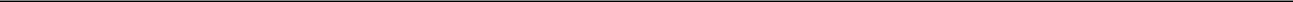 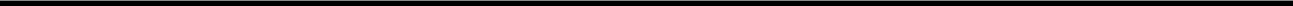 Pan / Pani…………………………………………………………………………………………………………jest uczestnikiem / uczestniczką ośrodka wsparcia w formie klubu samopomocy pod nazwą „Dom Seniora” z siedzibą w Niezdrowicach od dnia …….………………………….…………………………………..……………(data i czytelny podpis kierownika Ośrodka Pomocy Społecznej)data złożenia dokumentów w OśrodkuPomocy Społecznej w Ujeździe………………………………………..(wypełnia kadra OPS)Imię i nazwiskoAdres zamieszkaniaData urodzenia:Telefon kontaktowy E-mail (opcjonalnie)